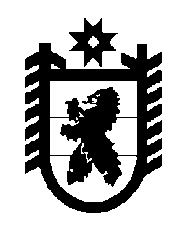 Российская Федерация Республика Карелия    УКАЗГЛАВЫ РЕСПУБЛИКИ КАРЕЛИЯО Порядке размещения в информационно-телекоммуникационной сети «Интернет» и предоставления для опубликования средствам массовой информации сведений об источниках получения средств, за счет которых совершены сделки (совершена сделка), в случаях, установленных Федеральным законом «О контроле за соответствием расходов лиц, замещающих государственные должности, и иных лиц их доходам»В соответствии с пунктом 2.3 части 1 статьи 2, частью 3 статьи 2.2 Закона Республики Карелия от 4 марта 2005 года № 857-ЗРК «О некоторых вопросах государственной гражданской службы и правового положения лиц, замещающих государственные должности» постановляю:1. Утвердить прилагаемый Порядок размещения в информационно-телекоммуникационной сети «Интернет» и предоставления для опубликования средствам массовой информации сведений об источниках получения средств, за счет которых совершены сделки (совершена сделка), в случаях, установленных Федеральным законом «О контроле за соответствием расходов лиц, замещающих государственные должности, и иных лиц их доходам».2. Признать утратившим силу Указ Главы Республики Карелия 
от 22 января 2014 года № 5 «О порядке размещения сведений о доходах, расходах, об имуществе и обязательствах имущественного характера отдельных категорий лиц и членов их семей на официальных сайтах органов государственной власти Республики Карелия и предоставления этих сведений средствам массовой информации для опубликования» (Собрание законодательства Республики Карелия,  2014, № 1, ст. 28).ГлаваРеспублики Карелия						       А.П. Худилайненг. Петрозаводск7  мая 2015 года№ 39Утвержден Указом Главы Республики Карелияот  7 мая 2015 года № 39Порядок 
размещения в информационно-телекоммуникационной сети «Интернет» 
и предоставления для опубликования средствам массовой информации сведений об источниках получения средств, за счет которых совершены сделки (совершена сделка), в случаях, установленных Федеральным законом «О контроле за соответствием расходов лиц, замещающих государственные должности, и иных лиц их доходам»	1. Настоящим Порядком в соответствии с частью 4 статьи 8 Федерального закона от 3 декабря 2012 года № 230-ФЗ «О контроле за соответствием расходов лиц, замещающих государственные должности, и иных лиц их доходам», пунктом 2.3  части 1 статьи 2, частью 3 статьи 2.2 Закона Республики Карелия от 4 марта 2005 года № 857-ЗРК «О некоторых вопросах государственной гражданской службы и правового положения лиц, замещающих государственные должности» определяются правила размещения в информационно-телекоммуникационной сети «Интернет» на официальных сайтах государственных органов Республики Карелия (далее – официальные сайты) и предоставления средствам массовой информации для опубликования сведений об источниках получения средств, за счет которых совершены сделки (совершена сделка) по приобретению земельного участка, другого объекта недвижимости, транспортного средства, ценных бумаг, акций (долей участия, паев в уставных (складочных) капиталах организаций), если общая сумма таких сделок превышает общий доход:а) лица, замещающего государственную должность Республики Карелия, и его супруги (супруга) за три последних года, предшествующих календарному году, предшествующему году представления сведений, представленных лицом, замещающим государственную должность Республики Карелия (далее – сведения об источниках средств лиц), если иное не установлено федеральными законами или законами Республики Карелия; б) государственного гражданского служащего Республики Карелия, замещающего должность, осуществление полномочий по которой влечет за собой обязанность представлять сведения о своих доходах, об имуществе и обязательствах имущественного характера, а также сведения о доходах, об имуществе и обязательствах имущественного характера своих супруги (супруга) и несовершеннолетних детей (далее – гражданский служащий), и его супруги (супруга) за три последних года, предшествующих календарному году, предшествующему году представления сведений, представленных гражданским служащим (далее – сведения об источниках средств гражданских служащих).2. В размещаемых на официальных сайтах и предоставляемых средствам массовой информации для опубликования сведениях об источниках средств лиц и сведениях об источниках средств гражданских служащих запрещается указывать:а) иные сведения (кроме указанных в пункте 1 настоящего Порядка);б) персональные данные супруги (супруга), детей и иных членов семьи лица, замещающего государственную должность Республики Карелия, гражданского служащего;в) данные, позволяющие определить место жительства, почтовый адрес, телефон и иные индивидуальные средства коммуникации лица, замещающего государственную должность Республики Карелия, его супруги (супруга), детей и иных членов семьи, гражданского служащего, его супруги (супруга), детей и иных членов семьи;г) данные, позволяющие определить местонахождение объектов недвижимости, принадлежащих на праве собственности или находящихся в пользовании лица, замещающего государственную должность Республики Карелия, его супруги (супруга), детей, иных членов семьи, гражданского служащего, его супруги (супруга), детей, иных членов семьи;д) информацию, отнесенную к государственной тайне или являющуюся конфиденциальной.3. Сведения об источниках средств лиц и сведения об источниках средств гражданских служащих за весь период замещения лицом, замещающим государственную должность Республики Карелия, гражданским служащим должностей, замещение которых влечет за собой размещение сведений об источниках средств лиц и сведений об источниках средств гражданских служащих, находятся на официальном сайте государственного органа Республики Карелия, обеспечившего размещение указанных сведений. 4. Размещение на официальных сайтах сведений об источниках средств лиц и сведений об источниках средств гражданских служащих обеспечивается:а) государственными органами Республики Карелия, в которых лица, замещающие государственные должности Республики Карелия, и гражданские служащие замещают должности, за исключением лиц, замещающих государственные должности Республики Карелия, и гражданских служащих, назначаемых на должности и освобождаемых от должностей Главой Республики Карелия; б) Администрацией Главы Республики Карелия в отношении лиц, замещающих государственные должности Республики Карелия, и гражданских служащих, назначаемых на должности и освобождаемых от должностей Главой Республики Карелия;в) государственными органами Республики Карелия, обеспечивающими деятельность лиц,  замещающих государственные должности Республики Карелия. 5. Государственные органы Республики Карелия:а) в течение трех рабочих дней со дня поступления запроса от средства массовой информации сообщают о нем лицу, замещающему государственную должность Республики Карелия, гражданскому служащему, в отношении которого поступил запрос;б) в течение семи рабочих дней со дня поступления запроса от средства массовой информации обеспечивают предоставление ему сведений, указанных в пункте 1 настоящего Порядка, в том случае, если запрашиваемые сведения отсутствуют на официальном сайте.6. Гражданские служащие государственных органов Республики Карелия, обеспечивающие размещение сведений об источниках средств лиц и (или) сведений об источниках средств гражданских служащих на официальных сайтах и их представление средствам массовой информации для опубликования, несут в соответствии с законодательством Российской Федерации ответственность за несоблюдение настоящего Порядка, а также за разглашение сведений, отнесенных к государственной тайне или являющихся конфиденциальными.